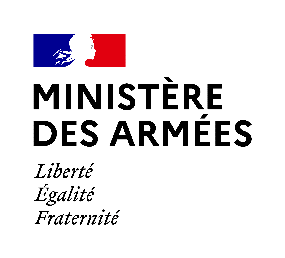 ALLOCATIONS DE THESESRelations internationales et stratégie2022DOSSIER DE CANDIDATUREDate limite de dépôt des dossiers de candidature : 30 avril 2022(Envoi des dossiers par voie numérique)Nom et prénom : Date et lieu de naissance : Nationalité (mention de double nationalité le cas échéant) : N° de sécurité sociale : Téléphone : Mail : Adresse personnelle : Titre de la thèse : Université : Discipline : Année d’inscription en 1er année de thèse : Année de thèse à la rentrée 2022-2023 : Date de soutenance envisagée : Nom et prénom du directeur de thèse : Laboratoire de rattachement : Cotutelle (nom du co-directeur et du laboratoire) : MODALITES D’ATTRIBUTIONLe ministère des Armées attribue jusqu’à huit allocations doctorales dans le cadre de son programme RIS.  Ces allocations soutiennent pendant trois ans de jeunes chercheurs engagés dans une thèse portant sur des enjeux de sécurité et de défense, quelle que soit la discipline universitaire en sciences humaines et sociales. A titre d’information, une attention particulière sera apportée cette année aux sous-disciplines et aux thématiques suivantes : -	Etudes stratégiques-	Sociologie militaire-	Approche comparatiste des politiques de défense-	Sécurité des espaces communs (spatial, maritime, aérien, cyber)-	Multilatéralisme de défense (organisations internationales, alliances et organisations régionales)-	Espaces euro-atlantique (Etats-Unis, Europe, Union européenne, etc.) et euro-arctique.Cette liste indicative est susceptible d’évoluer et n’a pas pour objet de restreindre le nombre de candidats ou la pluralité des sujets proposés. Les candidatures s’inscrivant dans une approche transdisciplinaire ou pluridisciplinaire seront étudiées avec la plus grande attention.Les candidats en première année de thèse seront privilégiés (sans que cela ne soit un critère de sélection strict). Le programme a pour objectif de faire soutenir le candidat à l’issue des trois années de financement et demande un engagement moral de la part du candidat comme de son ou ses directeur(s) de thèse à respecter autant que possible cette durée.  Peut faire acte de candidature tout doctorant français ou ressortissant d’un pays membre de l’Union européenne inscrit dans une université française (avec ou sans cotutelle, française ou étrangère) ou dans une université étrangère avec une cotutelle française. Les dossiers de candidature sont soumis à des experts du Centre national de la recherche scientifique (CNRS) ainsi qu’au conseil scientifique de l’Institut de recherche stratégique de l'École militaire (IRSEM). Ces experts rendent un avis scientifique sur les dossiers de candidature. Les dossiers de candidature sont par la suite sélectionnés par une commission constituée de représentants du ministère des Armées, suivant les critères suivants :l’avis scientifique des experts du CNRS et du conseil scientifique de l’IRSEM ; la pertinence du sujet proposé au regard des sujets d’intérêt du ministère des Armées ;la qualité de l’encadrement ;la pertinence du projet professionnel du candidat.L’université concernée est tenue d’établir un contrat doctoral au doctorant retenu dans le cadre de ce programme. L’université signe une convention avec la DGRIS afin de permettre la mise en place du financement. L’université, l’école doctorale, le(s) directeur(s) de thèse et le doctorant signent la charte des thèses RIS précisant les engagements de chacune des parties. Les modèles de convention et de charte peuvent être retirés auprès de la DGRIS, afin que chaque partie connaisse ses obligations et droits avant la sélection.La DGRIS verse une allocation à l’organisme dont dépend le doctorant, permettant à l’université de le salarier (via l’établissement d’un contrat doctoral) durant trois ans, pour une rémunération brute mensuelle minimum de 2 050 €. Le doctorant et le directeur de thèse doivent s’assurer auprès de leur université et avant le dépôt de candidature au présent programme, que cette dernière remplit les conditions permettant la signature de la convention de financement. De nombreuses zones régionales présentent une dangerosité élevée. Pour garantir la sécurité des jeunes chercheurs, le ministère des Armées se réserve le droit de refuser l’allocation à tout candidat dont les terrains d’enquête lui paraissent impossibles à effectuer compte tenu du contexte international, et dans le cas où cette impossibilité compromettrait l’aboutissement même de la thèse.Pour des raisons de protection du secret de la défense nationale, le candidat est informé qu’en fonction de son sujet de thèse, il pourra faire l’objet d’un contrôle élémentaire, d’une décision d’agrément ou d’une procédure d’habilitation. La non-validation de ces éléments peut entraîner la résiliation de plein droit de la convention de financement de la thèse par la DGRIS, dans le cas où cette non-validation compromettrait l’aboutissement même de la thèse.PIECES A JOINDRE AU DOSSIER DE CANDIDATUREJOINDRE IMPERATIVEMENT : Le présent dossier de candidature, dûment complété, par le candidat et son/ses directeur(s) de thèseUne présentation en quatre pages maximum (police 12, times new roman ou arial, interligne simple) de la thèse, exposant :la problématique, les objectifs, la méthodologie, l’intérêt de l’approche scientifique choisie pour le ministère des Armées Une liste des publications et des travaux du candidatUn curriculum vitae détaillé du candidat (sans photographie)Un curriculum vitae détaillé du/des directeur(s) de thèse Deux lettres d’appréciation, dont une rédigée et signée par le ou les directeur(s) de thèseUne attestation d’inscription en thèse ou une lettre d’engagement de l’école doctoraleUn exemplaire (format PDF) du mémoire de Master 2 (ou de Master 1 si le mémoire de Master 2 n’a pas encore été soutenu) et, le cas échéant, d’une autre publication jugée pertinenteTOUT DOSSIER INCOMPLET OU NON CORRECTEMENT REMPLI NE SERA PAS EXAMINECALENDRIER10 mars 2022 – début de la campagne d’allocations de thèses Relations Internationales et Stratégie (RIS)30 avril 2022 – date limite de dépôt des dossiers de candidature (envoi des dossiers par voie électronique)Mai 2022 – première phase de sélection des allocations de thèse RIS : sélection sur dossier par la commission de sélectionJuin 2022 – seconde phase de sélection des allocations de thèse RIS : audition des candidats retenus en première phase par la commission de sélectionFin juin à fin juillet 2022 – notification des doctorants retenus et signature des conventions et chartes des thèses RISCe dossier et toutes les pièces constitutives doivent être envoyés avant le 30 avril 2022Par voie électronique doublée d’un envoi via un service de transfert de fichier au besoin à : caroline.verstappen@irsem.fr (copie) alice.foignet@irsem.fr(copie) dgris-dric.charge-mission.fct@intradef.gouv.frLa validation des dossiers de candidature est effective lorsque que le candidat a reçu un accusé-réception par courriel.PROJET PROFESSIONNEL DU CANDIDATLe candidat doit présenter son projet professionnel, la façon dont son doctorat participera à la réussite de ce projet, ainsi que la façon dont il espère mettre à profit les possibilités offertes par le programme RIS pour la réalisation de ce projet. …………………………………………………………………………………………………………………………………………………………………………………………………………………………………………………………………………………………………………………………………………………………………………………………………………………………………………………………………………………………………………………………………………………………………………………………………………………………………………………………………………………………………………………………………………………………………………………………………………………………………………………………………………………………………………………………………………………………………………………………………………………………………………………………………………………………………………………………………………………………………………………………………………………………………………………………………………………………………………………………………………………………………………………………………………………………………………………………………………………………………………………………………………………………………………………………………………………………………………………………………………………………………………………………………………………………………………………………………………………………………………………………………………………………………………………………………………………………………………………………………………………………………………………………………………………………………………………………………………………………………………………………………………………………………………………………………………………………………………………………………………………………………………………………………………………………………………………………………………………………………………………………………………………………………………………………………………………………………………………………………………………………………………………………………………………………………………………………………………………………………………………………………………………………………………………………………………………………………………………………………………………………………………………………………………………………………………………………………………………………………………………………………………………………………………………………………………………………………………………………………………………………………………………………………………………………………………………………………………………………………………………………………………………………………………………………………………………………………………………………………………………………………………………………………………………………………………………………………………………………………………………………………………………………………………………………………………………………………………………………………………………………………………………………………………………………………………………………………………………………………………………………………………………………………………………………………………………………………………………………………………………………………………………………………………………………………………………………………………………………………………………………………………………………………………………………………………………………………………………………………………………………………………………………………………………………………………………………………………………………………………………………………………………………………………………………………………………………………………………………………………………………………………………………………………………………………………………………………………………………………………………………………………………………………………………………………………………………………………………………………………………………………………………………………………………………………………………………………………………………………………………………………………………………………………………………………………………………………………………………………………………………………………………DIRECTEUR DE THESELe directeur de thèse doit signer la charte des thèses RIS. Il appartient au directeur de thèse de rédiger une lettre d’appréciation sur le profil et le travail du candidat qu’il remettra dans le dossier de candidature. Nom : Prénom : Grade, université, département et laboratoire d’appartenance : Adresse professionnelle : Téléphone : Mail : Nombre de doctorants (candidats inclus) actuellement dirigés : Noms, dates de début de thèse et de soutenance des cinq derniers thésards dirigés : Situation professionnelle actuelle et statut (stagiaires, CDD, CDI, etc.) des cinq derniers doctorants dirigés :A 			, le 			Signature du directeur de thèseCO-DIRECTEUR DE THESELe co-directeur de thèse doit signer la charte des thèses RIS. Il est chargé de rédiger une lettre d’appréciation portant sur le profil et le travail du candidat, qu’il remettra dans le dossier de candidature. Nom : Prénom : Grade, université, département et laboratoire d’appartenance : Adresse professionnelle : Téléphone : Mail : Nombre de doctorants (candidats inclus) actuellement dirigés : Noms, dates de début de thèse et de soutenance des cinq derniers thésards dirigés : Situation professionnelle actuelle et statut (stagiaires, CDD, CDI, etc.) des cinq derniers doctorants dirigés :A 			, le 			Signature du co-directeur de thèseRESUME DE LA THESEI – TITRE DE LA THESE…………………………………………………………………………………………………………………………………………………………………………………………………………………………………………………………………………………………………………………………………………………………………………………………II – RESUME DE LA THESE : ………………………………………………………………………………………………………………………………………………………………………………………………………………………………………………………………………………………………………………………………………………………………………………………………………………………………………………………………………………………………………………………………………………………………………………………………………………………………………………………………………………………………………………………………………………………………………………………………………………………………………………………………………………………………………………………………………………………………………………………………………………………………………………………………………………………………………………………………………………………………………………………………………………………………………………………………………………………………………………………………………………………………………………………………………………………………………………………………………………………………………………………………………………………………………………………………………………………………………………………………………………………………………………………………………………………………………………………………………………………………………………………………………………………………………………………………………………………………………………………………………………………………………………………………………………………………………………………………………………………………………………………………………………………………………………………………………………………………………………………………………………………………………………………………………………………………………………………………………………………………………………………………………………………………………………………………………………………………………………………………………………………………………………………………………………………………………………………………………………………………………………………………………………………………………………………………………………………………………………………………………………………………………………………………………………………………………………………………………………………………………………………………………………………………………………………………………………………………………………………………………………………………………………………………………………………………………………………………………………………………………………………………………………III – PRESENTATION GENERALE DE LA THESE :À joindre à ce dossier, une présentation en quatre pages maximum (police 12, times new roman ou arial, interligne simple) de la thèse, exposant la problématique, les objectifs, la méthodologie et l’intérêt pour le ministère de la défense de l’approche scientifique choisie.Je déclare sur l’honneur l’exactitude des renseignements fournis dans ce dossier de candidature et m’engage à informer la DGRIS de tout changement relatif à ma situation.							A 			, leSignature du candidat